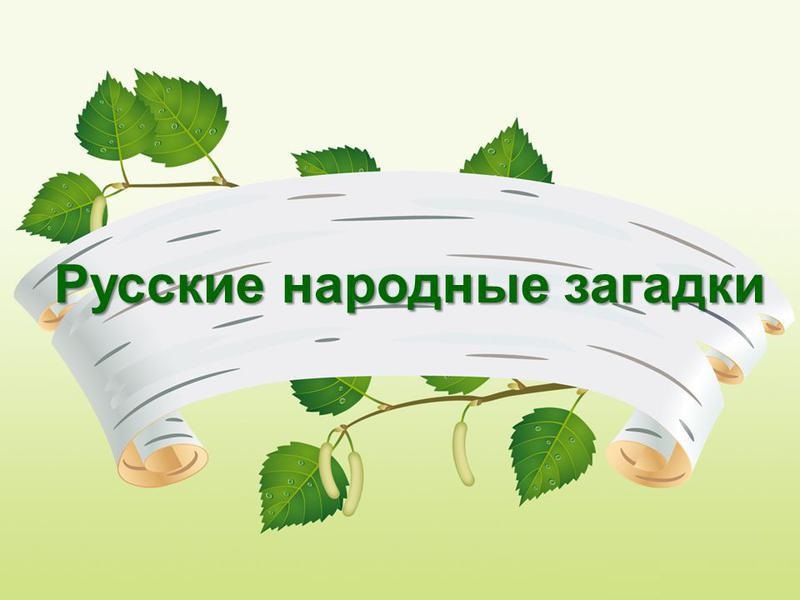 Валят и варят, а не едят.
(Валенки)

В избу идут — плачут,
из избы идут — пляшут.
(Ведра)

На одном месте мотков двести.
(Клубок)

Жужжит, жужжит, а с места не улетит
(Веретено)

Сяду на хвост, а руками бороду дергаю.
(Пряжа)

Рыба в море — хвост на заборе.
(Черпак)

Без начала, без конца
(Колечко)

В лесу снято, в дому гнуто, а посередке заплетено.
(Решето)

В лесу родился, а в доме хозяйничает
(Веник)

Старая бабка по двору шныряет, чистоту соблюдает.
(Метла)

Кто дом стережет?
(Замок)

Красная девица росла в темнице,
люди в руки брали, косы срывали.
(Морковка)
Летом — в огороде, свежие, зеленые, а зимой — в бочке, желтые, соленые.
(Огурец)
Малые малышки, зеленые катышки, сквозь землю прошли, на тычинку всползли.
(Горох)

С виду - красная, раскусишь - белая
(Редиска)

Кругла, а не шар, с хвостом, а не мышь, желта, как мед, а вкус не тот.
(Репка)

Меня одну не едят, а без меня мало едят.
(Соль)

Упадет, разобьется — никакой кузнец не скует.
(Яйцо)

Гибкий лес на плечи влез
(Коромысло)

Стоит копытце полно водицы.
(Колодец)

Живу я от ветра, сама не ем, а тебе еду готовлю.
(Мельница)

Красненький котик по грядочке ходит, крошечки ронит.
(Лучина)

Полна коробушка золотых воробышков.
(Печка)

Небо да земля, в середке огонь да вода.
(Самовар)

Длинная бечева потянулась в облака.
(Дым)

Бьют Ермилку что есть сил по затылку, он не плачет, только ножку прячет.
(Гвоздь)

Спереди носок, сзади рулек, по бокам ручищи, а внутри людищи
(Лодка)

Был я копан,
Был я топтан,
Был я на пожаре,
Был я на кружале.
Молод был — сто голов кормил;
Сделался стар — пеленаться стал.
Выбросили за окно, и собакам не надобно.
(Глиняный горшок)

Слезу пьет, сама молчит.
(Подушка)

Какое дерево без ветра шумит?
(Осина)

Есть дерево об четыре дела:
первое дело - мир освещает,
второе дело - крик утишает,
третье дело - больных исцеляет,
четвертое дело - чистоту соблюдает.
(Береза)


Шубу два раза в год снимает. Кто под шубою гуляет?
(Овца)

Стоит изба без угольна,
Живут в ней люди безуёмны.
(Улей)

Лицом — к стене,
А спиной к избе
(Топор)

Два кума Абакума,
Две кумы Авдотьи,
Шесть Фалелеев,
Да девять Андреев.
(Сани)

Вот Ася, разлеглася,
Кабы встала,
Небо достала!,
Кабы руки — вора связала,
Кабы ноги — коня догнала,
Кабы глаза — увидала!
Как бы язык – рассказала!
(Дорога)

Без ног бегут,
Безо рта кричат,
Дороги не знают,
А других провожают
(Полозья)

Явился в жёлтой шубке:-Прощайте, две скорлупки!
(Цыпленок)

Петух снёс яйцо. Кому оно достанется?
(Никому, петух яйца не несет)

Не ездок, а со шпорами, не сторож, а всех будит.
(Петух)

Сверху кожа, снизу тоже,
А в середине пусто.
(Барабан)

К реке идут — поют,
Назад идут — плачут.
(Ведра)

Двое ходят, двое бродят.
Двое сойдутся, да поцелуются.
(Двери)

Чего на свете нет буйнее?
(Ветер и вода)

Чего нет быстрее?
(Очи)

Кто родится с усами?
(Кот)

Вся мохнатенька, четыре лапки, сама усатенька, два яхонта под шапкой.
(Кошка)

Баран — в хлеве,
А рога — в стене
(Скоба)

Маленький мальчик всем под ноги смотрит.
(Порог)

Во что гвоздь колотят?
(В шляпку)

Двое купаются, третий валяется;
Двое вышло, третье повисло.
(Ведра и коромысло)

Рук и ног у него нет,
А всех трясёт и качает.
(Ветер)

Маленький пузатенький.
А весь дом бережет.
(Замок)

Черненька собачка, свернувшись лежит;
Не лает, не кусает.
А в дом не пускает
(Замок)

Нас семь братьев.
Летами мы равны.
А именами разны.
(Дни недели)

Старик с мальчиком шел,
Мальчика спросили: Какая тебе родня старик?
Он отвечал: Его матушка моей матери — свекровь.
Какая это родня?
(Дядя)

Стучу — голова болит,
А не стучу — голодный.
(Дятел)

Что есть на свете слаще?
(Хлеб-соль)
Черненька, маленька,
Все поле обегала, у царя пообедала.
(Перец)

Возьму пыльно, сделаю жидко;
Брошу в пламень — будет как камень.
(Пирог)

Сидит на ложке, свесив ножки
(Лапша)

Матушкой весной – в платьице цветном,
Матушкой зимой – в саване одном.
(Поле)

Железный нос в землю врос, роет, копает, землю разрыхляет.
(Плуг)

Ни море, а волнуется.
(Нива)

Кого бьют по голове, чтобы ровно шел?
(Гвоздь)

Ног много, а с поля на спине едет.
(Борона)

Стучит, вертится, страху божьего не боится.
Считает наш век – а не человек.
(Часы)

Кланяется, кланяется, придёт домой — растянется.
(Топор)

Два кольца, два конца, в середине гвоздик.
(Ножницы)

Нос стальной, хвост льняной.
(Нитка с иголкой)Что в сундук не запрешь?
(Звезды)

У нас под окошком полно репы лукошко.
(Звезды)

Красная девица в зеркало глядится.
(Заря)

Не стукнет, не брякнет, а в окно войдет.
(Свет)

Бык во дворе – рога во стене.
(Месяц)

Родится с рогами, потом их теряет.
(Месяц)

Погляжу в окошко – висит лукошко.
(Месяц)

Без счёту одёжек, и все без застёжек.
(Капуста)

Не огонь, а жжётся.
(Крапива)

Не шмель, не пчела, а жалит.
(Крапива)

Стоит древо кудряво:
Кто подойдет, того обоймет.
(Репейник)

Никто не пугает, а вся дрожит.
(Осина)

Золотое решето чёрных домиков полно.
(Подсолнух)

Сидит дед, во сто шуб одет,
кто его раздевает — слёзы проливает.
(Лук)

Стоит кузница – вся в пуговицах.
(Черемуха)

Красная девица сидит в темнице, а коса на улице.
(Морковь)

Сто братьев в одну избушку соткнулись.
(Колос)

Белым цветёт, зелёным висит, красным падает.
(Яблоко)

Что в хлебе родится, а есть не годится?
(Василек)

Стоит старик над водой, качает бородой.
(Камыш)

Золотой теленок на привязи толстеет.
(Дыня)

Мягок, а не пух,
Зелен, а не трава.
(Мох)

Не портной, а всю жизнь с иголками ходит.
(Ёж)

Не прядёт и не ткёт, а людей одевает.
(Овца)

Шубу два раза в год снимает. Кто под шубою гуляет?
(Овца)

По горам, по долам ходит шуба да кафтан.
(Овца)

Сидел на заборе, пел да кричал, а как все собрались, замолчал.
(Петух)

Не ездок, а со шпорами, не сторож, а всех будит.
(Петух)

Кто больше всех кричит, а меньше всех делает?
(Петух)

Среди двора стоит копна: спереди вилы, сзади метла.
(Корова)

Она на белых камушках сидит, не подходите близко - закричит.1
(Наседка)

Явился в жёлтой шубке:
-Прощайте, две скорлупки!
(Цыпленок)

Под большим камнем много камешков поют.

Стоит изба безугольна, живут в ней люди безуёмны.
(Улей)

Заплелись как густые травы,
Закудрявились рога,

Да и сам я весь кудрявый,
Даже с завитком рога.
(Баран)

Пятак есть, а ничего не купит.
(Свинья)

Вся мохнатенька, четыре лапки, сама усатенька, два яхонта под шапкой.
(Кошка)
Зелёные глаза - всем мышам гроза.
(Кошка)

От одного очага весь свет греется.
(Солнце)

Сито свито,
Золотом покрыто,
Кто взглянет,
Тот заплачет.
(Солнце)

Что без крыльев летит и без огня горит?
(Солнце)

Шёл долговяз, в землю увяз.
(Дождь)

Крашеное коромысло через реку повисло.
(Радуга)

Белая скатерть все поле укрыла.
(Снег)

День и ночь кричит, а голос не устает.
(Водопад)

Без рук, без ног,
а ворота отворяет
и нас погоняет.
(Ветер)

Без рук, без ног,
А дерево гнёт.
(Ветер)

Никто меня не видит,
А всякий слышит.
(Ветер)

Летит не птица, воет не зверь.
(Ветер)

Живет без тела, говорит без языка
(Ветер)

Один льёт, другой пьёт, третий зеленеет да растёт.
(Дождь, земля и трава)

Седой дедушка у ворот всем глаза заволок.
(Туман)

Сивые кабаны все поля облегли.
(Туман)

Над рекой, над долиной
Повисла белая холстина.
(Туман)

Гаркнул гусь на всю Русь.
(Гром)

Бежала – шумела, заснула – заблестела.
(Река)

Дверь откроешь – лохматая собака зайдет.
(Пар в мороз)

Все есть, не наедается, а воды попьет – умрет.
(Огонь)

Где лежала красная коза, там трава не растет.
(Кострище)

Солёная водица из огня родится.
(Слеза)

Острый, как бритва.
Сладок, как мёд.
И друга отыщет,
И врага обретёт.
(Язык)
На лице она цветёт –
И от радости растёт.
(Улыбка)

Что на всех языках мира звучит одинаково?
(Смех и плач)

Маленький, пузатенький, а весь дом бережет.
(Замок)

Никого не обижает, а ее все толкают.
(Дверь)

С потолка свисает груша,
И не думай ее скушать.
Ярко светится, как солнце,
А уронишь – разобьётся.
(Лампочка)

Черная гагара по полю скакала, золото сбирала.
(Кочерга)

Без рук, без ног, лапшу крошит
(Нож)

Встану, так выше коня,
А лягу, так ниже кота.
(Коромысло)

Два братца хотят подраться,
да руки коротки.
(Коромысло)

Ни свет, ни заря пошел, согнувшись со двора.
(Коромысло)

Выкинем – не обеднеем: соберем – разбогатеем.
(Посев)

Стоит Баба Яга, распорота нога.
Весь мир кормит, а сама голодная.
(Соха)

Не столько поест, сколько истопчет.
(Ступа)

Один братец отдыхает зимой, а другой летом.
(Телега и сани)